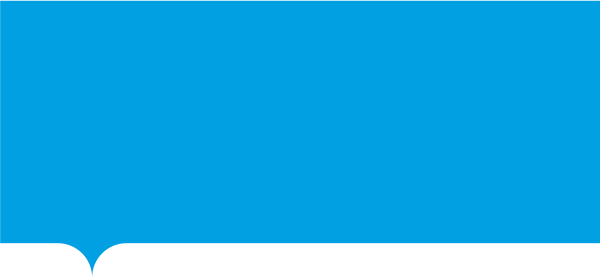 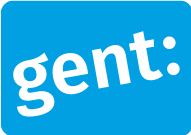 Wat is de titel van je project?  Geef duidelijk aan op welk signaal of signalen je wil werken. |Een project moet een antwoord bieden op een signaal dat recent aan de oppervlakte kwam door corona of inspelen op een signaal uit de signalenbundel 2018 (http://www.beleidssignalen.be/2018/signalen-2018) Omschrijf de locatie in Gent waar je project plaatsvindt. max. 3.000 tekensOmschrijf de doelgroep die je wil bereiken.Beschrijf kort je project. Geef aan wat je precies gaat doen. max. 3.000 tekensToon aan wat je wil bereiken met dit project, wat je concreet wil realiseren voor de doelgroep. max. 3.000 tekensHoeveel personen denk je te bereiken? max. 3.000 tekensOp welke manier en via welke kanalen bereik en betrek je je doelgroep? max. 3.000 tekensWat is de startdatum van je project?Wat is de einddatum van je project?|De looptijd van een project mag maximaal 2 jaar zijn. Beschrijf de verschillende stappen in je project, met vermelding van een tijdspad.  max. 5.000 tekensGeef aan met welke partners je samenwerkt en omschrijf hun rol (naam partner en hun rol in je project). max. 3.000 tekensBeschrijf je positie in het samenwerkingsverband. Verduidelijk of het project innovatief is. max. 3.000 tekens|Ga je met dit project een nieuwe uitdaging aan en/of probeer je nieuwe methoden uit en/of ga je nieuwe samenwerkingsverbanden aan en/of ga je buiten bekende, al betreden paden?Duid alle structurele hefbomen aan waaraan je project voldoet. Verduidelijk waarom je project voldoet aan de door jou aangevinkte hefbomen. max. 4.000 tekensGeef aan hoe je ervoor zal zorgen dat de resultaten van het project ook na de looptijd van het project aanwezig blijven (verduurzaming/verankering van het project). max. 3.000 tekensWelke mogelijke financieringspistes en/of samenwerkingsmogelijkheden zal je onderzoeken tijdens het project om te zorgen voor verankering van het project? max. 2.000 tekensWelk bedrag (in euro) vraag je aan het Sociaal Innovatiefonds?Voeg een tabel toe met je verwachtte kosten en inkomsten van je project.|Je vindt het sjabloon hiervoor op de site. Vul dit in voor je aan het e-formulier begint. Voeg volgende bijlagen toe als de gevraagde subsidie hoger is dan 25.000 euro.balans en rekening van de vereniging alsook het verslag inzake beheer en financiële toestandVul de naam van je organisatie in.Vul de locatie in Gent in waar je werking plaatsvindt. Vul het adres (maatschappelijke zetel) van je organisatie in. Vul het rekeningnummer in. Vul website in (optioneel).Geef een korte toelichting over de doelstelling en eventuele eerdere activiteiten van je organisatie.Duid de juiste rechtsvorm aan. Vul je ondernemingsnummer aan. Vul je rijksregisternummer aan. Vul je gegevens in als contactpersoon voor de aanvraag.  Geef aan hoe we je als contactpersoon kunnen bereiken. telefoon of gsme-mailadresLet op: dit document is enkel ter voorbereiding van het e-formulierVergeet niet om het sjabloon ‘verwachtte kosten en inkomsten’ van je project vooraf in te vullen. Informatie in verband met je aanvraag een lange termijndoelstelling het teweegbrengen van een maatschappelijke verandering een preventief karakterInformatie over de aanvrager  feitelijke vereniging |Ga naar vraag 29. VZW |Ga naar vraag 28.   voornaam en achternaam